Temat dnia: Piosenka ekologiczna.1.Zapraszam do wysłuchania i zabawy przy piosence: „Piosenka ekologiczna”https://www.youtube.com/watch?v=VHvOJ8nFQP0Słuchanie piosenki. sł. i muz. J. Kucharczyk „Piosenka Ekologiczna”Dymią kominy wielkich fabryk,płynie brudna woda do rzek.Chcemy oddychać powietrzem czystym,czystą wodę mieć.Ref.: Czysta woda zdrowia doda – to każde dziecko wie.         Czysta woda zdrowia doda – tobie, tobie i mnie.     2. Smog już pokrywa niebo całe szarym dymem i szarą mgłą. W rzekach jest mniej i mniej rybek. Kto to widział, kto? Ref.: Czysta woda…Rozmowa na temat piosenki. Rodzic zadaje pytania:O czym jest piosenka?Co robią kominy fabryk?Jaka woda płynie do rzek?Co dzieje się z rybami?Jakiej wody chcą dzieci?Co to jest smog?Czy jest zdrowy dla ludzi?Do czego to może doprowadzić?Co mogą zrobić dzieci?2.Ćwiczenia w książce, s. 53. https://flipbooki.mac.pl/przedszkole/kolorowy_start_4latek_ksiazka/mobile/index.htmlOglądanie obrazków, na których są pokazane kwiaty. Określanie, które z nich wsadzamy do doniczek, a które wkładamy do wazonów. Określenie, ile trzeba przygotować doniczek i ile wazonów. Nazywanie kwiatów przez dziecko z pomocą rodzica.3.Rytmiczne wymawianie tekstu refrenu za rodzicem: Czys-ta wo-da zdro-wia do-da – to każ-de dziec-ko wie. Czys-ta wo-da zdro-wia do-da – to-bie, to-bie i mnie.4.Zabawa ilustracyjna przy piosence. Dziecko staje swobodnie w pokoju, ilustruje ruchem treść piosenki.Dymią kominy pokazuje w górę na dym, wielkich fabryk, płynie brudna schyla się, pokazując brudną wodę, woda do rzek. Chcemy oddychać robi ustami trzy głębokie wdechy, powietrzem czystym, czystą wodę mieć. naśladuje picie wody z kubka.Ref.: Czysta woda rytmicznie klaszcze, zdrowia doda – to każde dziecko wie. Czysta woda zdrowia doda, – tobie, tobie i mnie.Smog już pokrywa pokazuje na niebo, niebo całe szarym dymem i szarą mgłą. W rzekach jest kreśli w powietrzu obiema rękami kształt ryby, mniej i mniej rybek. Kto to widział, kto? Łapie się za głowę.Ref.: Czysta woda… jw.5. Na koniec zapraszam do wykonania eko -zabawek:  Eko- kręgli lub Kolorowej rybki.Eko-kręgle z plastikowych butelek po napojach. Dziecko ozdabia butelki wykorzystując materiały dostępne w domu ( np. kolorowe pompony, kulki z plasteliny, kolorowa wycinanka, piórka itp.). Następnie wspólnie z rodzicami gra w kręgle, celując do nich plastikowymi piłeczkami. „Kolorowa rybka” z wykorzystaniem materiałów odpadowych. Wykonanie rybki z  małej, plastikowej butelki po napoju. Ozdabianie butelki elementami wyciętymi z folii samoprzylepnej. Doklejanie płetwy grzbietowej, ogona wyciętego z folii samoprzylepnej oraz oczu. Samodzielne działania dziecka (ewentualnie z małą pomocą rodzica).6. Karty pracy: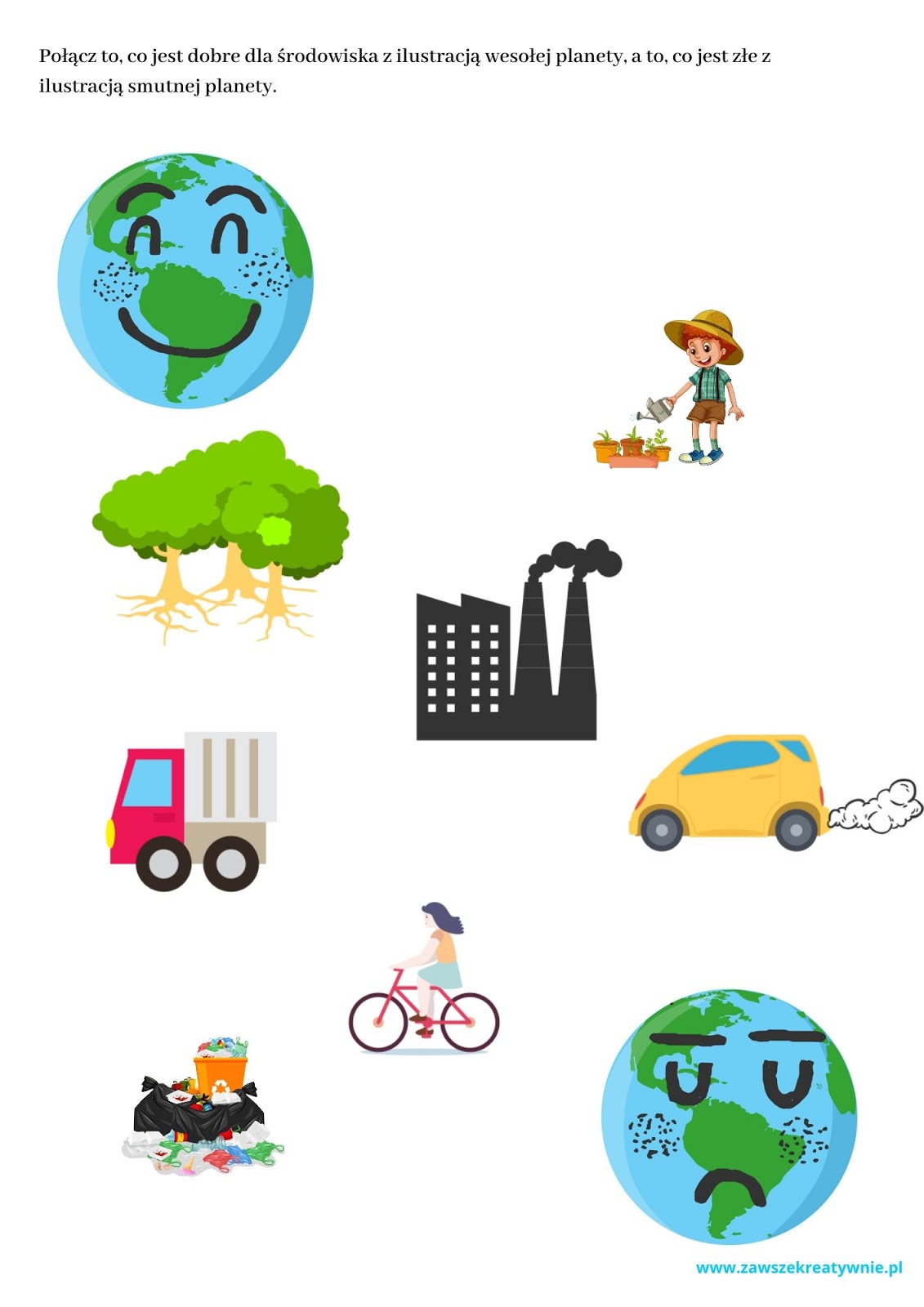 Oceń , czy turyści postępują właściwie. Wskaż-pokoloruj uśmiechniętą lub smutną buźkę zgodnie z własną opinią. Uzasadnij wybór.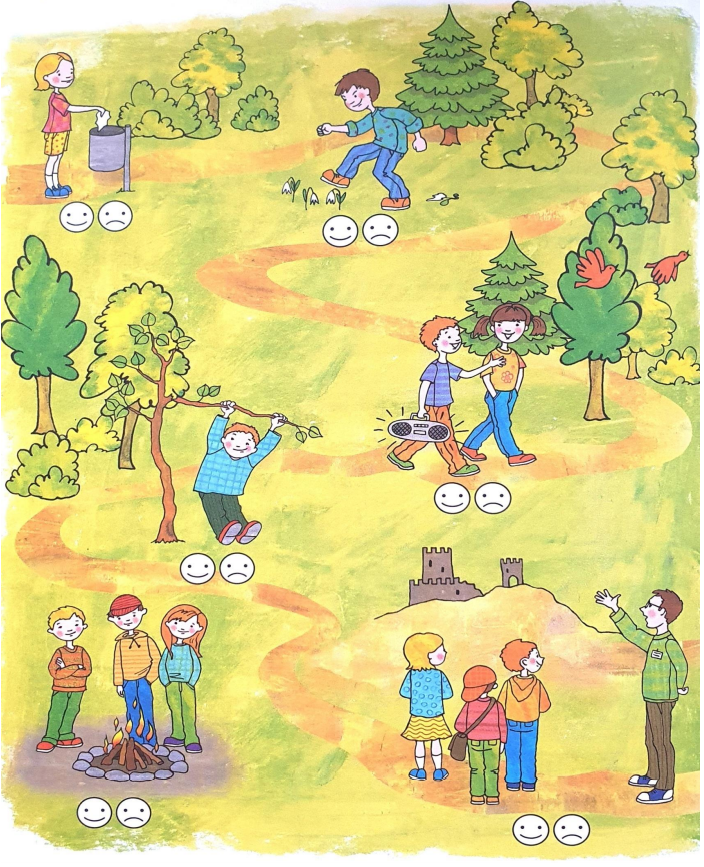 Pozdrawiam serdecznie i życzę miłej i owocnej pracy😊